Red River Valley Charter School 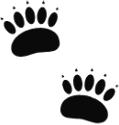 P.O Box 742 - Red River, NM 87558 • 575.754.6117 • administration@redrivervalleycs.comMinutes for Regular Meeting held on April 25, 2022 Call to Order at 5:30 pmMeet & GreetVisitors in attendance via zoom: JP Romero and Gustavo Munoz.Visitors in attendance in person: Kimberly RitterhouseRoll CallCourtney Henderson-present, Heather Larson-Present, Reed Weimer-Present, JoeBen Mandonado-Late (arrived at section 4a)Declaration of Conflict of Interest-nothing to declarePledgeApproval of Agenda* Reed Weimer made a motion to approve the agenda with the change of removing the 6 a & 6 b. Heather Larson seconded and vote take was unanimous. Courtney Henderson-yes, Reed Weimer-yes, and Heather Larson-yesApprove, Amend, Disapprove previous Minutes*March 21, 2022 Heather Larson made a motion to approve the March 21, 2022 minutes. Reed Weimer seconded the motion and vote taken was unanimous. Courtney Henderson-yes, Reed Weimer-yes, and Heather Larson-yesConsent AgendaDiscussion and Possible action to Vote-Assurances to apply for FAEA Grant*Discussion and Possible action to Vote-Onboarding for new GC Members*Discussion and Possible action to Vote-IDEA B Assurances to apply for IDEA B funding*Discussion and Possible action to Vote-Power of Attorney for Mosaic*Discussion and Possible action to Vote-MOU with SWERC (Medicaid)*Reed Weimer made a motion to approve the consent agenda. Heather Larson seconded, and vote taken was unanimous. Courtney Henderson-yes, Reed Weimer-yes, and Heather Larson-yesPublic Comment-NonePresentation & DiscussionBuilding Update-JP RomeroKimberly Ritterhouse, Administrative Report Discussion & Potential Action ItemsMonthly Finance Statement*Reed Weimer made a motion to approve the monthly financial statement as presented by Gustavo Munoz. JoeBen Mandonado seconded, and vote taken was unanimous. Courtney Henderson-yes, Reed Weimer-yes, and Heather Larson-yes, JoeBen Mandonado.BARS*Heather Larson made a motion to approve BARS 42-I, 43-I, and 44-M as presented by Gustavo Munoz. JoeBen Mandonado seconded, and vote taken was unanimous. Courtney Henderson-yes, Reed Weimer-yes, and Heather Larson-yes, JoeBen Mandonado.Discussion and Possible action to Vote-2022-2023 School Calendar*Reed Weimer made a motion to approve the 2022-2023 school calendar. Heather Larson seconded, and vote taken was unanimous. Courtney Henderson-yes, Reed Weimer-yes, and Heather Larson-yes, JoeBen Mandonado.Closing BusinessAnnouncementsCurrent By-Laws-consideration of review and edits in the new yearNext Regular Meeting-May 16, 2022Adjournment-6:43 pm*Action Items to be voted on by the Governance CouncilMinutes recorded by Kimberly Ritterhouse